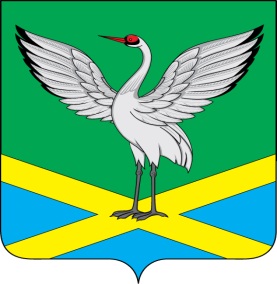 Совет городского поселения «Забайкальское» муниципального района «Забайкальский район»IV-го созываРЕШЕНИЕпгт. Забайкальск« 17 » июня  2020 г.                                                                                   № 205О внесении изменений и дополнений в решение Совета городского поселения «Забайкальское» от 26.05.2017 года № 53 «О размере и условиях оплаты труда муниципальных служащих городского поселения «Забайкальское»В соответствии с Трудовым кодексом Российской Федерации, статьей 22 Федерального закона от 2 марта 2007 года № 25-ФЗ «О муниципальной службе в Российской Федерации», статьей 9 Закона Забайкальского края от 29 декабря 2008 года № 108-ЗЗК «О муниципальной службе в Забайкальском крае», постановления Правительства Забайкальского края от 02 декабря 2016 года  № 438 «Об утверждении Методики расчета нормативов формирования расходов на содержание органов местного самоуправления муниципальных образований Забайкальского края», с учетом протеста прокуратуры Забайкальского района № 07-22а-2020/1450  от 18.03.2020 г,   руководствуясь частью  6 статьи 27 Устава городского поселения «Забайкальское», Совет городского поселения «Забайкальское» решил: 1. Внести в решение Совета городского поселения «Забайкальское» от 26.05.2017 г. № 53 «О размере и условиях оплаты труда муниципальных служащих городского поселения «Забайкальское следующие изменения:1.1. Пункт 9 Положения изложить в следующей редакции: « 9. При выплате денежного содержания муниципальному служащему выдается расчетный лист, содержащий информацию:1) о составных частях заработной платы, причитающейся ему за соответствующий период;2) о размерах иных сумм, начисленных работнику, в том числе денежной компенсации за нарушение работодателем установленного срока соответственно выплаты заработной платы, оплаты отпуска, выплат при увольнении и (или) других выплат, причитающихся работнику;3) о размерах и об основаниях произведенных удержаний;4) об общей денежной сумме, подлежащей выплате.»1.2.  Приложение к Положению изложить в новой редакции (прилагается приложение № 1).2. Настоящее решение вступает в силу с момента опубликования.3. Настоящее решение опубликовать (обнародовать) на официальном сайте городского поселения «Забайкальское» и в информационном вестнике «Вести Забайкальска».4. Контроль за исполнением настоящего решения возложить на главугородского поселения «Забайкальское».Глава городского поселения «Забайкальское»                                                                     О. Г. ЕрмолинПриложение № 1 к решению Совета городского поселения «Забайкальское» № 205 от 17 июня  2020 года                                                    ПРИЛОЖЕНИЕк Положению о размере и условиях оплаты труда муниципальных служащих городского поселения «Забайкальское»Размеры должностных окладов муниципальных служащих*городского поселения «Забайкальское»* Размеры устанавливаются в соответствии с нормативами формирования расходов на оплату труда муниципальных служащих.№п/пНаименование должности муниципальной службыДолжностной оклад в процентах от должностного оклада главы городского поселения(рублей в месяц)Совет городского поселенияДолжности категории  «специалисты»1.1         Старшая группа должностейГлавный специалист          3392 Ведущий специалист          2993Администрация городского поселенияДолжности категории  «руководители»1.1         Главная группа должностейЗаместитель Главы администрации городского поселения53211.2Ведущая группа должностейНачальник отдела администрации городского поселения  3991Должности категории  «специалисты»2.1Ведущая группа должностейЗаместитель начальника отдела администрации городского поселения36582.2         Старшая группа должностейГлавный специалист3392Ведущий специалист2993 3.Должности категории «обеспечивающие специалисты»2.1         Старшая группа должностейСтарший специалист 1 разряда          2793Старший специалист 2 разряда          2594